.S1: STEP TWICE, SYNC TOUCH TWICE, ROCK STEP, STOMP, KICKS2: ROLLING BACK, SHUFFLE BACK, ROLLING BACK, COASTER STEPS3: STEP X 2, SYNC TOUCH TWICE, PIVOT, ROLLINGS4: PIVOT, HITCH TWICE, PIVOT HITCH TWICETAG: 16 Counts (4th Wall after 96 Counts)S1: STOMP, TAP X 3, TURNING STOMP, TAP X 3S2: STOMP, TAP X 3, TURNING STOMP, BUMPS[27\08\2021]Last Update - 31 August 2021Wild Hearts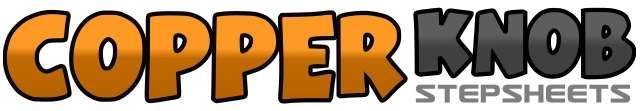 .......Count:32Wall:4Level:Intermediate.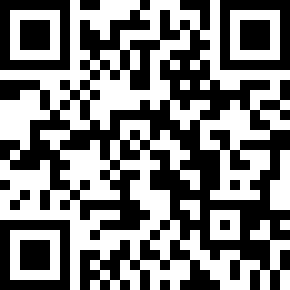 Choreographer:Gold River (IT) - 27 August 2021Gold River (IT) - 27 August 2021Gold River (IT) - 27 August 2021Gold River (IT) - 27 August 2021Gold River (IT) - 27 August 2021.Music:Wild Hearts - Keith UrbanWild Hearts - Keith UrbanWild Hearts - Keith UrbanWild Hearts - Keith UrbanWild Hearts - Keith Urban........1-2Right Step fw, Left Step fw3&4&Right Toe Touch behind, Right Step back, Left Heel Touch fw, Left Step to side5-6Right Step to side (weight on right), Recover7-8Right Stomp together, Right Kick fw1-2Turn 1\2 to right & Right Step fw, Turn 1/2 to right & Left Step back3&4Right Step back, Left together, Right Step back5-6Turn 1\2 to left & Left Step fw, Turn 1\2 to left & Right Step back7&8Left Step back, Right together, Left Step fw1-2Right Step fw, Left Step fw3&4&Right Heel fw, Right Step back, Left Heel fw, Left Step back5-6Right Step fw, Turn 1\2 to left7-8Turn 1\4 to left & Right Step to side, Turn 1\2 to left & Left Step to side1-2Right Step fw, Turn 1\2 to left&3&4Right Knee up fw, Right Step fw (lift left foot), Right Knee up fw (left foot down), Right Step fw5-6Left Step fw, Turn 1\2 to right&7&8Left Knee up fw, Left Step fw (lift right foot), Left knee up fw (right foot down), Left Step fw1-2Right Stomp fw, Right Heel Tap (weight on right toe)3-4Right Heel Tap, Right Heel Tap5-6Turn 1\2 to left & Left Stomp to side, Left Heel Tap (weight on left toe)7-8Left Heel Tap, Left Heel Tap1-2Right Stomp fw, Right Heel Tap (weight on right toe)3-4Right Heel Tap, Right Heel Tap5-6Turn 1\2 to left & Left Stomp to side, Left Hip Bumb7-8Left Hip Bumb, Left Hip Bumb